
              Consumer Law: 
             Problems, Repairs and Debts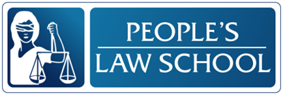 CLB 7-8 Instructional Package 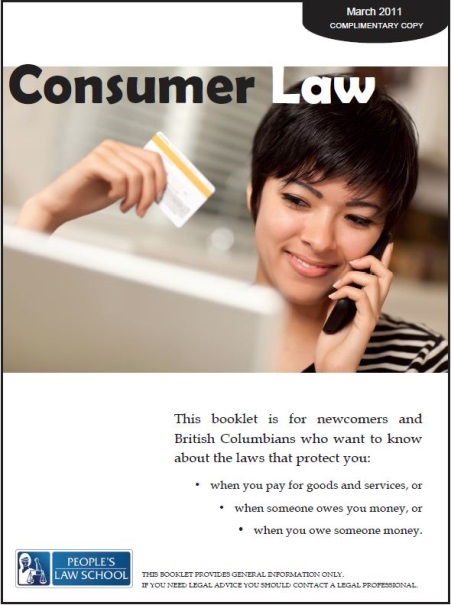 Lesson Plan: Problems, Repairs and Debt (CLB 7-8)CLB OutcomesContent OutcomesIdentify the key steps in making a consumer complaintIdentify how to protect oneself when hiring a contractor or repairpersonIdentify key steps to do if someone owes you money or if you have a problem with debt and where to get helpResourcesExternal Resources and ReferralsFor teaching presentation skills, consult LINC 5-7 Classroom Activities Volume 2, pages 139 -150 http://www.moresettlement.org/LINC5-7Activities/LINC_5-7_Classroom_Activities_Volume2.pdfAssessment Plan and ToolsSelf-assessment checklistAssessment rubric for group presentationSample Lesson PlanGet Ready!
Share your experiences.  Discuss the questions below in small groups.  Have you ever been dissatisfied with a product or service?  What did you do?Have you ever returned an item to a store (in Canada or in your country of origin)?  What happened?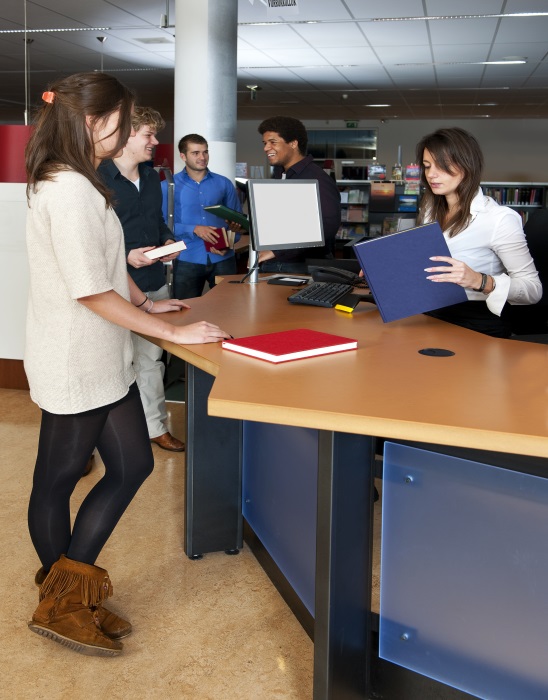 Have you ever hired a repair person?  What happened?Are there cultural differences in our expectations when we buy products or contract services? What are they?How are consumers protected in your country of origin? in Canada?Research and Share!You and your classmates will become experts on one of the following topics. Then you will present your finding to the whole class.ProceduresDivide the members of your class into four groups and assign one topic to each group.Find information about your topic in the People’s Law School booklet, Consumer Law, available at http://www.publiclegaled.bc.ca/wp-content/uploads/2013/07/English_Consumer-Law_2011.pdf.Take notes of key information from the booklet.Use your notes to make a presentation. Your presentation should have the following sectionsan Introduction – try to grab your audience’s attentionthe Body – this where you communicate the key informationthe Conclusion – summarize your main points and close your presentationQ & A – ask the audience if they have any questions or commentsMake a poster or PowerPoint to support your presentation.Practice your presentation, paying special attention to using clear pronunciation.As you listen to other presentations, take notes.Speak Clearly!Mark the following presentation introduction with lines   to indicate pauses, a dot to indicate the prominent point in the thought group, and             or              to indicate the rise-fall or rising intonation pattern from the prominent point.  Practice reading it aloud with a partner.Thought Groups in EnglishPresentation Introduction“Hello everyone. Today I would like to talk to you about consumer debt. Did you know that consumer debt is a big problem in our society today? Many people are spending more money than they are making. How can we address this situation? Take a look at this poster. What do you see? Yes, this shows the amount of consumer debt in Canada this year.”Take Notes!As you listen to the presentations, take notes on important points.Review Questions! Use the questions below to review the presentations with your students.Make Connections!Work with a partner.  Match the organization or service to the correct description below.Refer to the PLSPeople’s Law School, Consumer Law (2011) and write down the website for each organization.Find out More!Work in groups of three.  Each member of the group chooses one topic from below.  Go to the website, read and take notes.  Write a summary and present what you learned to your group members.Go to Clicklaw and find out how access Pro Bono ClinicsGo to www.consumerinformation.ca and find the five steps in the Complaint RoadmapGo towww.consumerprotectionbc.ca and find information on tips for writing a complaint letterTopic:	Notes:	Summary:	What did you learn? Fill this out on your own.What else did you learn today? What other questions do you have about consumer law? 	Speak Clearly!ANSWER KEYThought Groups in EnglishPresentation Introduction“Hello everyone. Today I would like to talk to you( ) about consumer debt. Did you know that consumer debt is a big problem in our society today? Many people are spending more money than they are making. How can we address this situation? Take a look at this poster. What do you see? Yes, this shows the amount of consumer debt in Canada this year.”NOTE: The pause in brackets () is optional. Student may add more pauses than are indicated above. Allow for other pauses as long as they are natural and follow the rules above for where NOT to pause.Assessment Rubric for Presentations! Use the following rubric to assess your students’ presentations.Names of Presenters: 	Date: 	CLB 7-IV: Comprehending InformationUnderstand extended descriptive or narrative monologues or presentations about personal experiences, general knowledge or familiar work-related topics, even when some information is presented out of sequence.CLB 7-IV: Sharing InformationGive presentations about moderately complex processes, to tell stories (including future scenarios), or to describe, compare and contrast in detail 2 events, jobs or procedures.CLB 8-II: Reproducing InformationReduce a text of up to about 2 pages to an outline or summary.TimeTasks Expected Outcome Resources10’Warm upIn pairs or small groups,  students discuss the warm up questions and share their experiencesGenerate interestActivate prior knowledgePLS Worksheet: 
Get Ready!20’Pronunciation focusReview or teach thought grouping, pausing and intonation with students in order to prepare them for their presentationsExplain the following:In order to be comprehensible, English speakers pause with their voicePauses may be longer or shorter depending on what the speaker wants to emphasizeGo through the rules of where NOT to pause on the worksheet and explain that these groups of words separated by pauses can be called through groups or intonation unitsThe prominent point is the stressed syllable of a content word that receives more stress than the other stressed syllablesIt’s at this point where the intonation pattern takes a jump and falls or continues to riseReview the rise-fall and rising intonation patterns of English – rise-fallfor statements and information questions, rising for clarification and yes/no questionsStudents mark up the introduction to indicate the pauses, prominent points in the thought groups, and the intonation pattern of each thought groupPrepare for oral presentationsPractice clear pronunciation in order to be comprehensible to listenersPLS Worksheet: 
Speak Clearly!90’Expert groupsReview effective presenter characteristics and effective poster/power point visualsDivide the class into four groups and assign each group a topicEach group meets and works together to put together an oral presentation accompanied with a visual (an outline of the presentation), either a power point or a poster.  Each member of the group should contribute to the oral presentationInform the students of the following:each group is to write 2 to 3 comprehension questions to ask the audience after their presentationsthe audience is expected to ask the presenters 1 to 2 questions about the presentation informationthe audience should take notes (practice their note taking strategies) on the presentationsBooklets should be closed during the presentationsEach group presents and after each presentation there is a question and answer sessionAfter all groups have presented, the teacher reviews the presentations by using the student generated questions or the teacher questions in this lessonReview can be a game where the correctly answered questions earn points for the team or in a format like Family Feud or JeopardyOPTION: Use the assessment rubric for presentations and add it to your students’ portfoliosReduce up to 2 pages of information to a list of important details.Identify key steps in dealing with consumer problems, complaints or debtGive presentations about moderately complex processesUnderstand extended descriptive presentationsLINC 5-7, Vol. 2, p. 139 – 150.PLS Worksheet:
Take Notes!PLS Worksheet:
Review Questions!Consumer Law (2011), p. 3-12.Poster paper 
and dark markersOrComputer lab/ laptops and projectorPLS Worksheet: Assessment rubric for presentations!15’Helpful information and linksPLS Consumer Law, March 2011 booklets should be closedIn pairs, students match the organization with the descriptionWhen done, students can go to page 13 in Consumer Law, March 2011 and check their answers and copy the website for each organizationIdentify appropriate places where to get help for different kinds of problems or needsPLS Worksheet:
Make Connections!Consumer Law (2011), p. 13.35’Find out moreStudents work in groups of 3 to research one of the topics and summarizes what he/she has learnedStudents write their notes on the worksheetDebrief as class Reduce up to 2 pages of information to a list of important detailsUnderstand extended descriptive presentations about general knowledgePLS Worksheet: 
Find out More!Computer Lab10’Self-Assessment• Allow students to fill out self-assessment form independentlySelf-assessmentPLS Worksheet: 
What did I learn?Where NOT to pause:Examplebetween a noun and a verbConsumer laws protectin the middle of a noun phrasea written contractbetween a preposition and its objectin the law officein the middle of a verb phrasehas been workingCommon Consumer ProblemsHow to Make a ComplaintProblems with Home RepairsDisagreements about WorkSomeone Owes You MoneyLegal Help from a LawyerProblem with DebtCommon Consumer Problems and How to Make a ComplaintWhen you purchase or buy something, what are your responsibilities?What are the three steps when initiating a complaint about an item or product you bought?When you start a complaint about a product, what information should you collect?When you are making a complaint about a product, what should you keep record or notes on?Whether making a complaint in person, by phone or by letter, what are the first TWO steps?When you do not get a satisfactory response from the company about your complaint (steps one and two), name two places where you can file a complaint?Problems with Home Repairs and Disagreements about WorkWhat is a contract?When hiring someone to do renovations on your home, what should you put in a written contract? (up to 10 items)Give three tips about hiring a contractor.What should you do if you are not satisfied with the repair work?What could happen if you change your mind about what you wanted done?What action may a contractor take if you refuse to pay the balance of your bill?If your claim is $25,000 or less, which court do you go to?Someone Owes you Money and Legal Help from a LawyerWhat is a “demand letter”?If you go to court and the debt someone owes is $30,000, which court do you go to?If you want to go to court and you want to talk to a lawyer, who can you contact to get help?What should you do to prepare for a meeting with a lawyer?If a debtor refuses to pay up, how can the judge force the debtor to pay you?Can you force the debtor to pay you?Problems with DebtList the steps to help you deal with problems with debt.What information do you need for each debt?Whom can you contact for help in developing a plan to pay off your debts?What documents should you attach to your letter to the creditors?How should you send your letter, documents and budget to your creditors?  Why?What can you do if a debt collection agency calls your employer?Mediate-BCPeople’s Law SchoolPeople’s Law SchoolLawyer ReferralAccess Pro BonoBetter Business BureauBetter Business BureauConsumer Protection BCDial-a-LawCredit CounsellingCredit CounsellingCanadian Home Builders Association of BCClicklawClicklawCanadian Consumer Association________________________________________Offers advice and information from a lawyer for a fee of $25 plus taxes for the first 30 minutes. Website: ___________________________Offers advice and information from a lawyer for a fee of $25 plus taxes for the first 30 minutes. Website: ___________________________Offers advice and information from a lawyer for a fee of $25 plus taxes for the first 30 minutes. Website: ___________________________________________________________________Helps consumers plan their renovation and explains what to do when there are problems.   Website: ___________________________Helps consumers plan their renovation and explains what to do when there are problems.   Website: ___________________________Helps consumers plan their renovation and explains what to do when there are problems.   Website: ___________________________________________________________________A portal for public legal information and education in British Columbia  Website: ___________________________A portal for public legal information and education in British Columbia  Website: ___________________________A portal for public legal information and education in British Columbia  Website: ___________________________________________________________________Can help you manage your finances and deal with your debt problems.   Website: ___________________________Can help you manage your finances and deal with your debt problems.   Website: ___________________________Can help you manage your finances and deal with your debt problems.   Website: ___________________________________________________________________Offers clinics where lawyers provide free legal advice to people who cannot afford a lawyer and who cannot get legal aid.   Website: ___________________________Offers clinics where lawyers provide free legal advice to people who cannot afford a lawyer and who cannot get legal aid.   Website: ___________________________Offers clinics where lawyers provide free legal advice to people who cannot afford a lawyer and who cannot get legal aid.   Website: ___________________________________________________________________Specializes in a wide variety of dispute resolution tools and processes.Website: ___________________________Specializes in a wide variety of dispute resolution tools and processes.Website: ___________________________Specializes in a wide variety of dispute resolution tools and processes.Website: ___________________________________________________________________You Owe Money; Someone Owes You moneyWebsite: ___________________________You Owe Money; Someone Owes You moneyWebsite: ___________________________You Owe Money; Someone Owes You moneyWebsite: ___________________________________________________________________Assists people dealing with consumer problemsWebsite: ___________________________Assists people dealing with consumer problemsWebsite: ___________________________Assists people dealing with consumer problemsWebsite: ___________________________________________________________________An online gateway that explains how to make a consumer complaintWebsite: ___________________________An online gateway that explains how to make a consumer complaintWebsite: ___________________________An online gateway that explains how to make a consumer complaintWebsite: ___________________________________________________________________Provides  information from the Canadian Bar Association, BC BranchWebsite: ___________________________Provides  information from the Canadian Bar Association, BC BranchWebsite: ___________________________Provides  information from the Canadian Bar Association, BC BranchWebsite: ___________________________________________________________________Provides protections for BC consumersWebsite: ___________________________Provides protections for BC consumersWebsite: ___________________________Provides protections for BC consumersWebsite: ___________________________Yes, I can do this on my own.I need to review this.I can’t do this yet.I can list the key steps in the process of making a consumer complaint.I can describe ways to protect myself when hiring a contractor or repairperson.I can take steps to handle disagreements with a contractor or repairperson.I can find information on where to go for help if I am in debt.I can read and take effective notes. I can listen and take effective notes.Where NOT to pause:Examples:between a noun and a verbConsumer laws protectin the middle of a noun phrasea written contractbetween a preposition and its objectin the law officein the middle of a verb phrasehas been workingComments:Rating:Overall Effectiveness& ContentAble to accomplish the task well; Listeners able to comprehend presentation; Appropriate and accurate information presented4   3   2   1Organization& Group workProvided an effective visual and outline to accompany presentation; Well organized; Able to include all group members in the presentation4   3   2   1GrammarUsed verb tenses appropriately; Able to use complex structures;Able to make the presentation flow coherently and cohesively4   3   2   1PronunciationUsed appropriate pausing, prominence and intonation; Pronunciation did not impede comprehensibility4   3   2   1Vocabulary Used key terms for the topic presented4   3   2   1Body LanguageUsed appropriate body language and eye contact; Demonstrated confidence4   3   2   14 = easily achieved3 = achieved2 = some difficulty1 = not yet4 = easily achieved3 = achieved2 = some difficulty1 = not yetTotal Score: